ОТЧЕТ по производственной практике: ПРЕДДИПЛОМНАЯ ПРАКТИКАпериод прохождения практикиПодпись студента: __________________________    Оценка за практику: _____________________________Москва - 2021ВведениеЯ, …… (ФИО), в соответствии с учебным планом направления подготовки 38.03.02 Менеджмент профиль «Международный менеджмент» в период с «07» мая 2021 г. по «21» мая 2021 г. проходил(а) преддипломную практику в …… (название организации).Цель практики - выполнение выпускной квалификационной работы (ВКР)Объект практики - …….. (название организации).Предмет практики - информационно-аналитическая деятельность организации.Задачи практики:провести оценку воздействия макроэкономической среды на функционирование организации;провести количественный и качественный анализ информации при принятии управленческих решений;построить экономическую (финансовую или организационно-управленческую) модель;проанализировать рыночные и специфические риски для принятия управленческих решений;провести сбор и обработку материала для подготовки выпускной квалификационной работы (ВКР);подготовить презентацию для защиты результатов выполненной работы; определить перспективы развития внешнеторговой деятельности.В ходе прохождения производственной практики по получению профессиональных умений и опыта профессиональной деятельности были выполнены следующие задания:1.   Подготовлен доклад для защиты ВКР;2.   Проведена оценка макроэкономической среды организации;3. Построена экономическая (финансовая или организационно-управленческая) модель в рамках выполнения ВКР;4. Выявлены и проанализированы рыночные и специфические риски по тематике ВКР; 5. Определены перспективы развития внешнеторговой деятельности РФ в рамках тематики ВКР. Информационной базой для подготовки отчёта о прохождении производственной практики по получению профессиональных умений и опыта профессиональной деятельности послужили: законодательные и нормативные акты РФ, материалы научно-практических конференций, социологических исследований, актуальная информация о деятельности предприятия, содержащаяся в Интернете.Практика закрепляет знания и умения, приобретаемые в результате освоения теоретических курсов, вырабатывает практические навыки и способствует комплексному формированию профессиональных компетенций (ПК) и дополнительной профессиональной компетенции (ДПК):ДПК-2 способность принимать участие в организации и управлении внешнеторговой деятельностьюПК-9 способность оценивать воздействие макроэкономической среды на функционирование организаций и органов государственного и муниципального управления, выявлять и анализировать рыночные и специфические риски, а также анализировать поведение потребителей экономических благ и формирование спроса на основе знания экономических основ поведения организаций, структур рынков и конкурентной среды отраслиПК-10 владение навыками количественного и качественного анализа информации при принятии управленческих решений, построения экономических, финансовых и организационно-управленческих моделей путём их адаптации к конкретным задачам управления ПК-15  умение проводить анализ рыночных и специфических рисков для принятия управленческих решений, в том числе при принятии решений об инвестировании и финансированииПри подготовке материалов использовались такие методы как систематизация, описание, сравнение, анализ, синтез.Структура отчета. Отчет о преддипломной практике состоит из задания, отзыва ответственного работника Профильной организации, содержания, введения, основной части, заключения.Прежде чем приступить к основному этапу практики в рамках подготовительного этапа, я ознакомился с программой практики, а также со мной провели инструктаж по ознакомлению с правилами пожарной безопасности, охраны труда, техники безопасности, санитарно-эпидемиологических правил и гигиенических нормативов, режима конфиденциальности, а также правилами внутреннего трудового распорядка организации, после чего я приступил (а) к выполнению задания.1. Подготовить доклад для защиты ВКР2. Оценить макроэкономическую среду3. Построить экономическую (финансовую или организационно-управленческую) модель в рамках выполнения ВКР4. Выявить и проанализировать рыночные и специфические риски по тематике ВКР  5. Определить перспективы развития внешнеторговой деятельности РФ в рамках тематики ВКР Заключение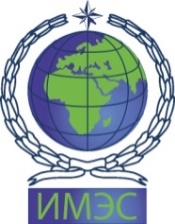 Автономная некоммерческая организация высшего образования«ИНСТИТУТ МЕЖДУНАРОДНЫХ ЭКОНОМИЧЕСКИХ СВЯЗЕЙ»INSTITUTE OF INTERNATIONAL ECONOMIC RELATIONSс «07» мая 2021 г. по «21» мая 2021 г.выполнил студенткурсаформы обучения очной/очно-заочной/заочнойобучающийся по направлению подготовки 38.03.02 Менеджмент,профиль «Международный менеджмент»обучающийся по направлению подготовки 38.03.02 Менеджмент,профиль «Международный менеджмент»обучающийся по направлению подготовки 38.03.02 Менеджмент,профиль «Международный менеджмент»обучающийся по направлению подготовки 38.03.02 Менеджмент,профиль «Международный менеджмент»обучающийся по направлению подготовки 38.03.02 Менеджмент,профиль «Международный менеджмент»(ФИО)(ФИО)(ФИО)(ФИО)(ФИО)Дата сдачи отчета: 21.05.2021(Ф И О руководителя практики от ИМЭС)(подпись)21.05.2021(дата)